 GISBORNE PRESBYTERIAN PARISHWELCOME TO ST ANDREW’S GISBORNEMatawhero Church – Church LaneSt Andrew’s Church and Community Centre:176 Cobden Street, Gisborne  27 November 2022					Advent 1Celebration Pot Luck service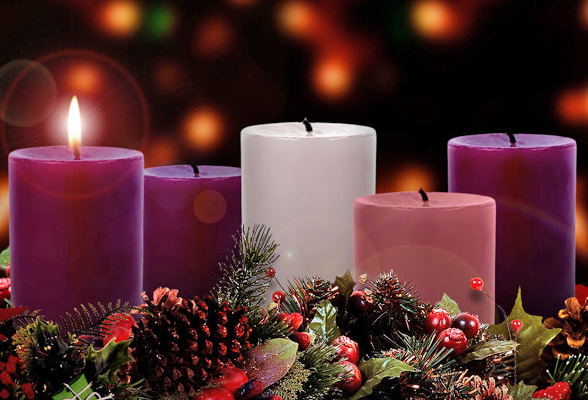 Ministers:   All the people in Christ    Minister:   Rev Jin Sook KimReader: Sally Spence Director of Music:  Catherine MacdonaldWe gather together as the people of GodKia Ora, Talofa, Bula, Shalom, Dobry den and Annyeong-haseyoGreetings with news and notices Lighting the Advent Candle of HopeOn this first Sunday of Advent, we remember the hope we find in God, and the gifts of hope we offer to others. Read the Partner Story Light the candle Together: God of hope and newness of life;
May we notice the signs of your presence in all of creation.
Give us courage to offer hope to our world in word and in action.
We pray in Jesus’ name. Amen Call to Worship (Based on The Message Psalm 65)Silence is praise to you,
    Zion-dwelling God,
And also obedience.
    You hear the prayer in it all.Blessed are the chosen! Blessed the guest
    at home in your place!
We expect our fill of good things
    in your house, your heavenly manse.
All your salvation wonders
    are on display in your trophy room.
Earth-Tamer, Ocean-Pourer,
    Mountain-Maker, Hill-Dresser,
Muzzler of sea storm and wave crash,
    of mobs in noisy riot—
Far and wide they’ll come to a stop,
    they’ll stare in awe, in wonder.
Dawn and dusk take turns
    calling, “Come and worship.”Let them shout, and shout, and shout!
    Oh, oh, let them sing!We sing  - Make way, make way, for Christ the king, Words and Music © 1986, Thankyou Music, vv 1-4Make way, make way for Christ the King in splendour arrives,fling wide the gates and welcome himinto your livesRefrain	Make way, make way, for the King of kings;make way, make way, and let his kingdom in.He comes the broken hearts to healthe prisoners to free;the deaf shall hear, the lame shall dance,the blind shall see.RefrainAnd those who mourn with heavy hearts,who weep and sigh,with laughter, joy and royal crownhe’ll beautify.RefrainWe call you now to worship Him,as Lord of all,to have no gods before Him,their thrones must fall! Prayers Celebration time		Celebration today		May God bless you, we pray		Live for Jesus dear people		May He guide you each dayStoryActivities – Hope for the worldWe sing – Touch the earth lightly, Music © Colin Gibson, Words © Shirley Murray, AA 143, vv1-4Touch the earth lightly,use the earth gently,nourish the life of the world in our care:gift of great wonder,ours to surrender,trust for the children tomorrow will bear.We who endanger,who create hunger,agents of death for all creatures that live,we who would fosterclouds of disaster,God of our planet, forestall and forgive!Let there be greening,birth from the burning,water that blesses and air that is sweet,health in God’s garden,hope in God’s children,regeneration that peace will complete.God of all living,God of all loving,God of the seedling, the snow and the sun,teach us, deflect us,Christ re-connect us,using us gently and making us one.Reading – Romans 8:18-25CWS Christmas Appealhttps://cws.org.nz/get-involved/give/christmas-appeal/appeal-videos/Reflection – The groaning creation and climate changeOffering We sing – People, look East, Harmonisation © 1928 Oxford University Press, Words: © David Higham Associated Ltd.People, look East. The time is nearof the crowning of the year.Make your house fair as you are able,trim the hearth and set the table.People, look East, and sing today:Love, the Guest, is on the way.Furrows, be glad. Though earth is bare,one more seed is planted there:give up your strength the seed to nourish,that in course the flower may flourish.People, look East, and sing today:Love, the Rose, is on the way.Stars, keep the watch. When night is dimone more light the bowl shall brim,shining beyond the frosty weather,bright as sun and moon together.People, look East, and sing today:Love, the Star, is on the way.Angels, announce with shouts of mirthChrist who brings new life to earth.Set every peak and valley hummingwith the word, the Lord is coming.People, look East, and sing today:Love, the Lord, is on the way.Sending The GraceKia tau ki a tātou katoa
Te atawhai o tō tātou Ariki, a Ihu Karaiti Me te aroha o te Atua
Me te whiwhingatahitanga, Ki te wairua tapu
Ake, ake, ake
Amine The Grace of our Lord Jesus Christ, the love of God and the fellowship of the Holy Spirit be with us all, now and forever.Sing: AMENx3 CH4#819